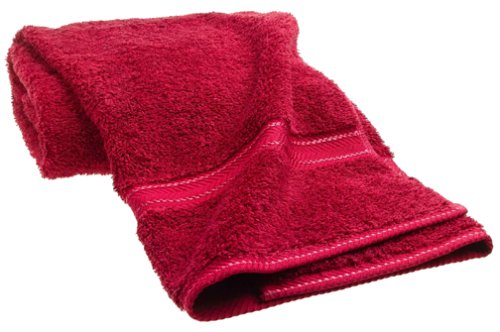 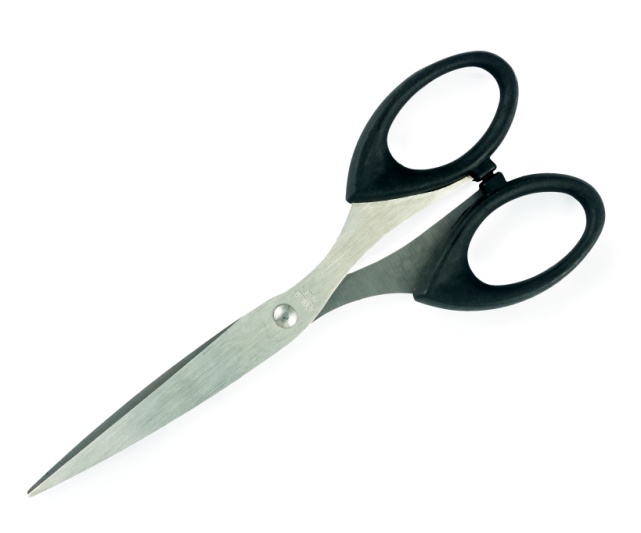 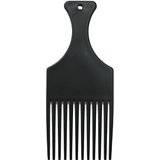 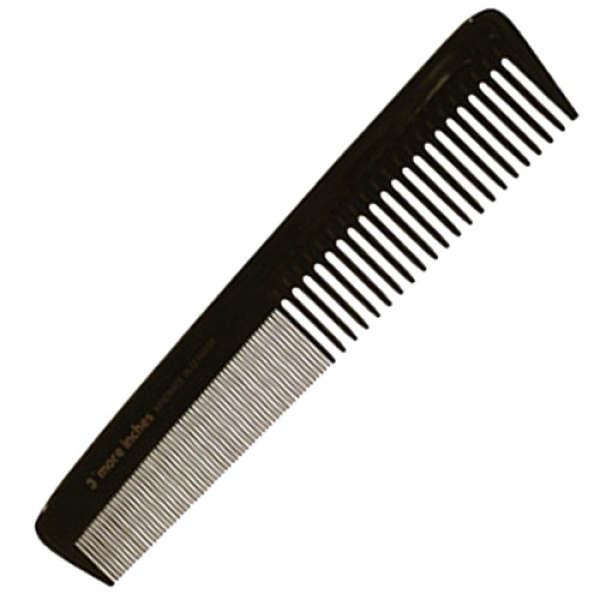 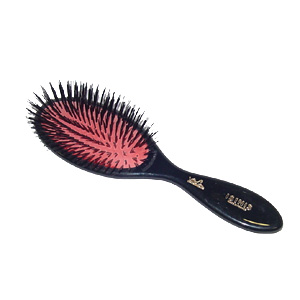 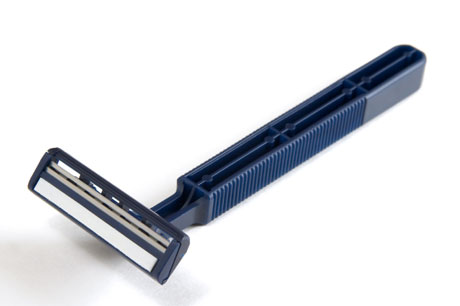 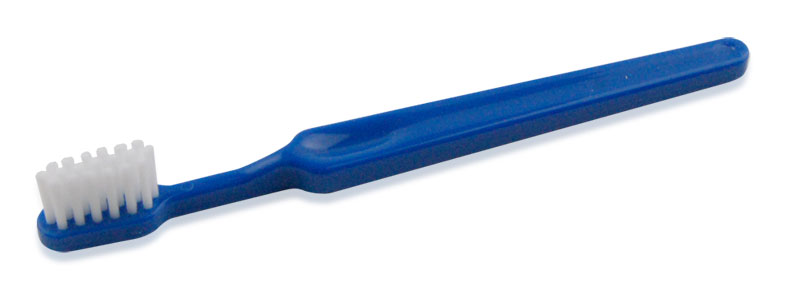 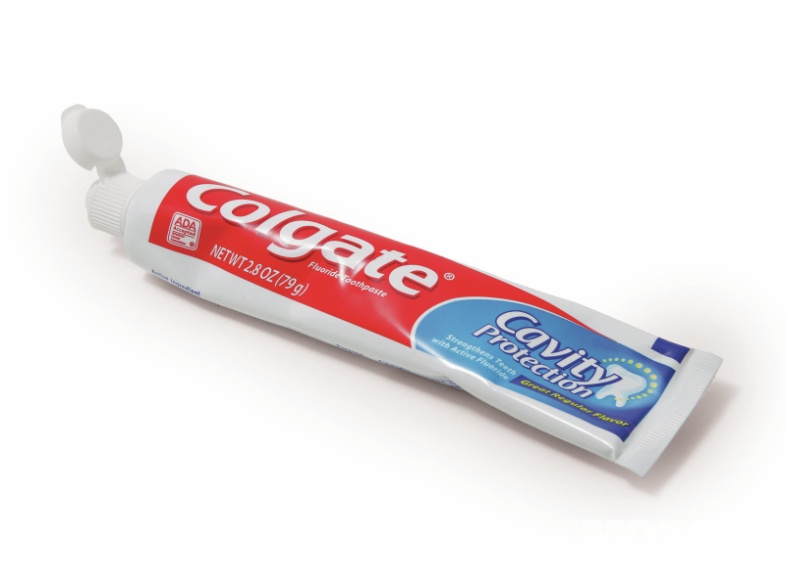 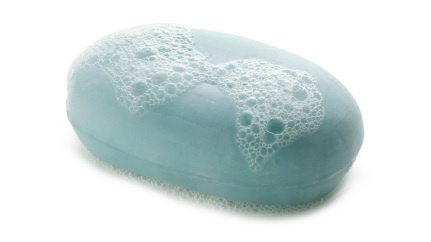 a towel                  some scissorsa comb                  some toothpastea brush                 a toothbrusha razor                 some soaphammer                  saw             screwsscrewdriver            pliers          nailsstring                      rope           tape  needle and thread     glue    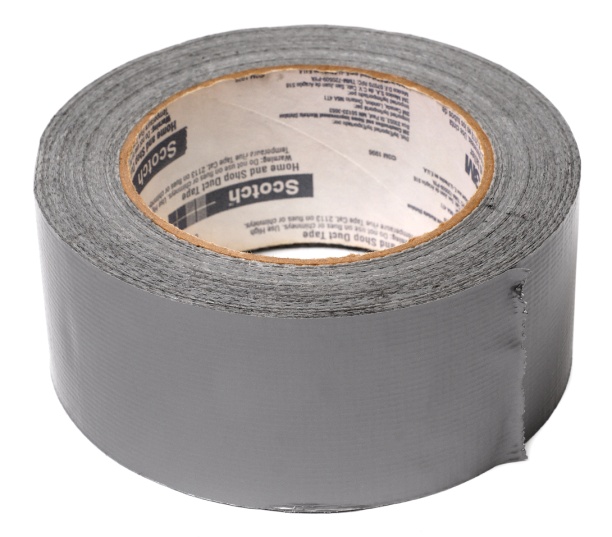 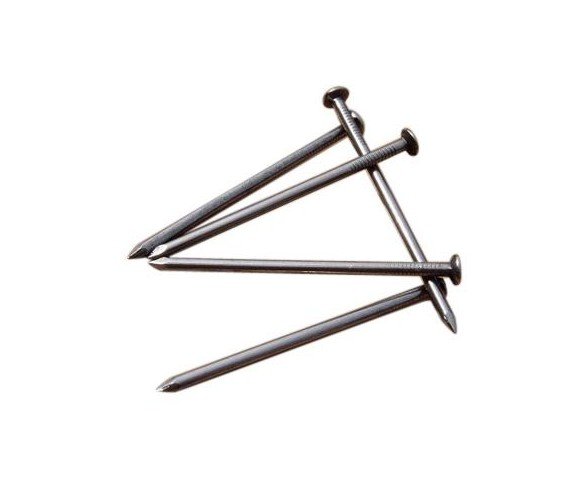 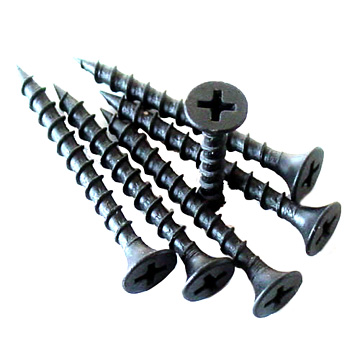 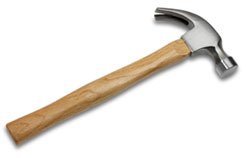 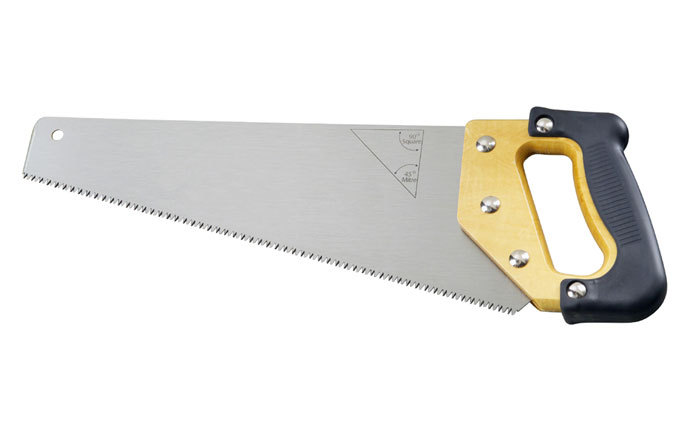 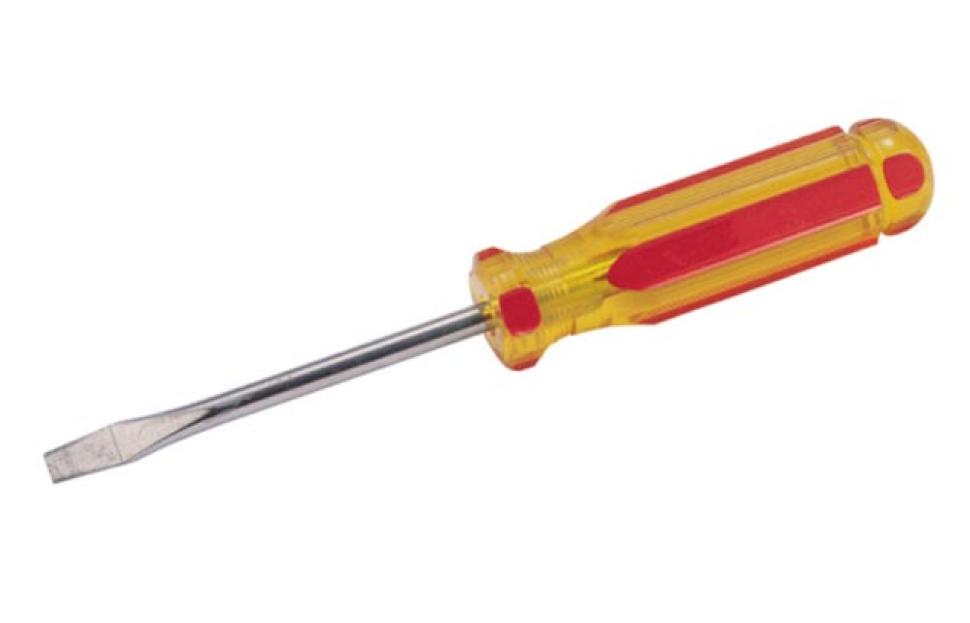 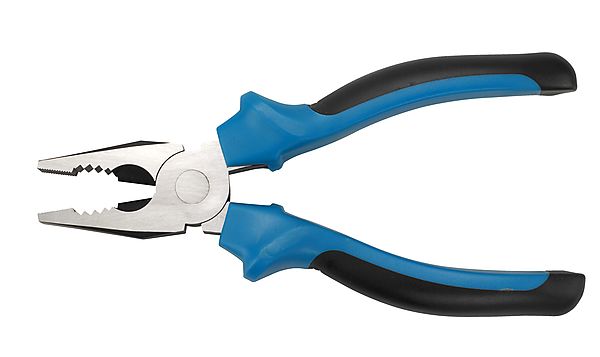 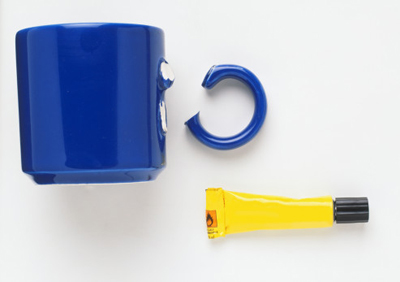 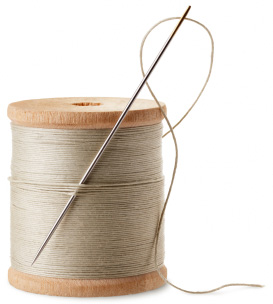 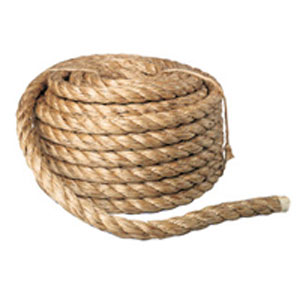 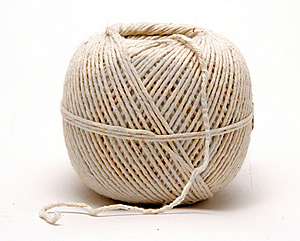 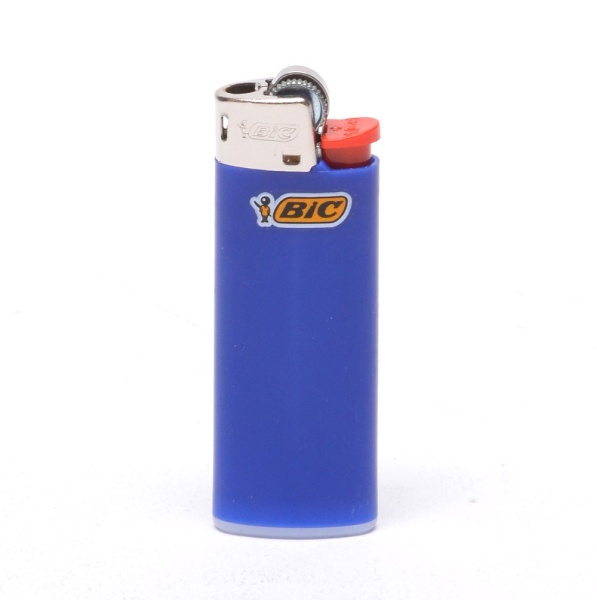 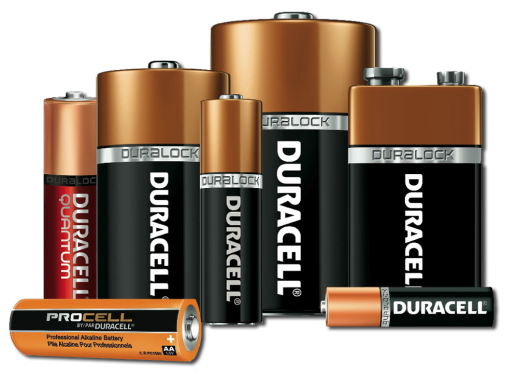 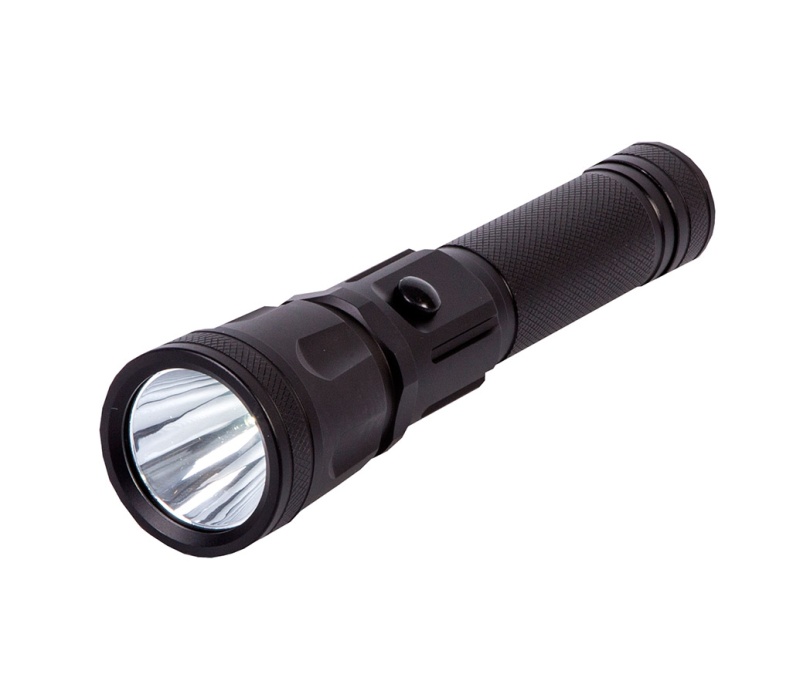 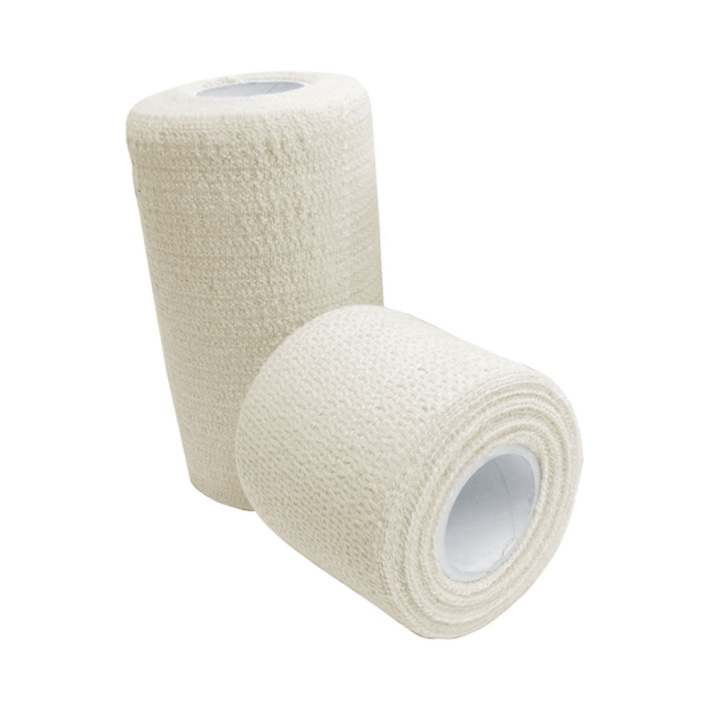 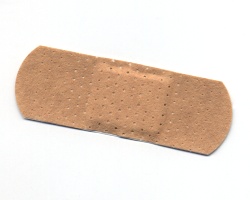 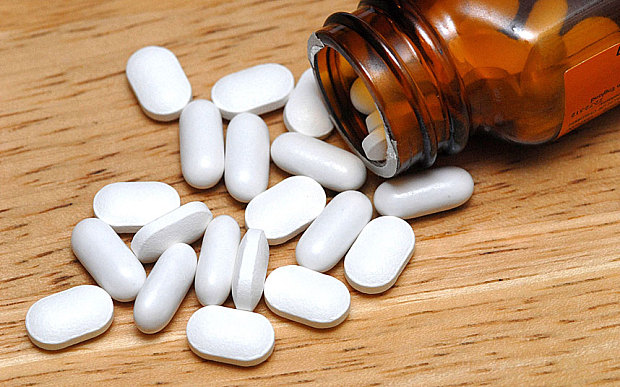 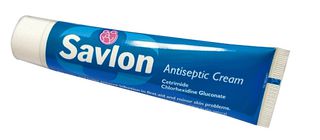 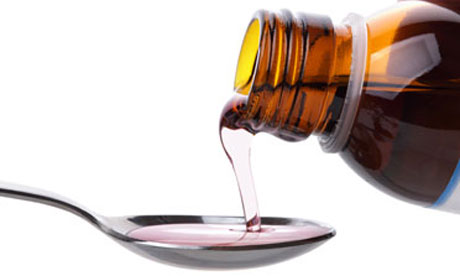 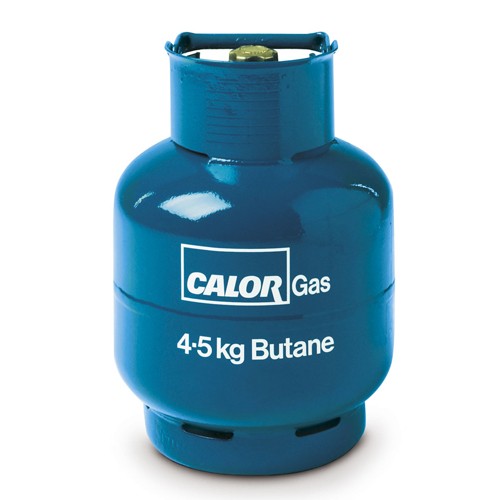 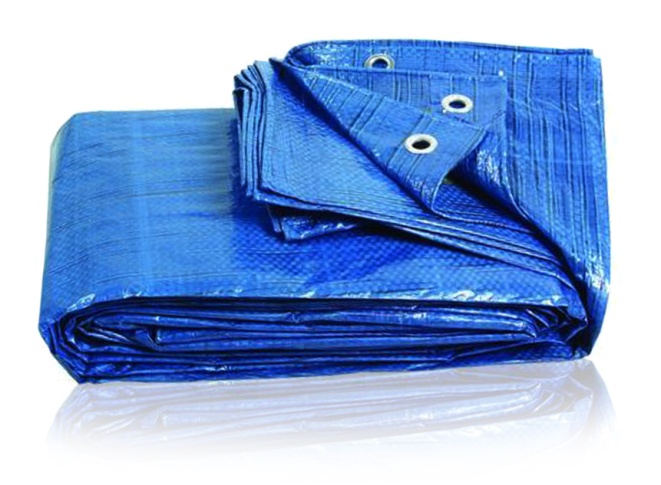 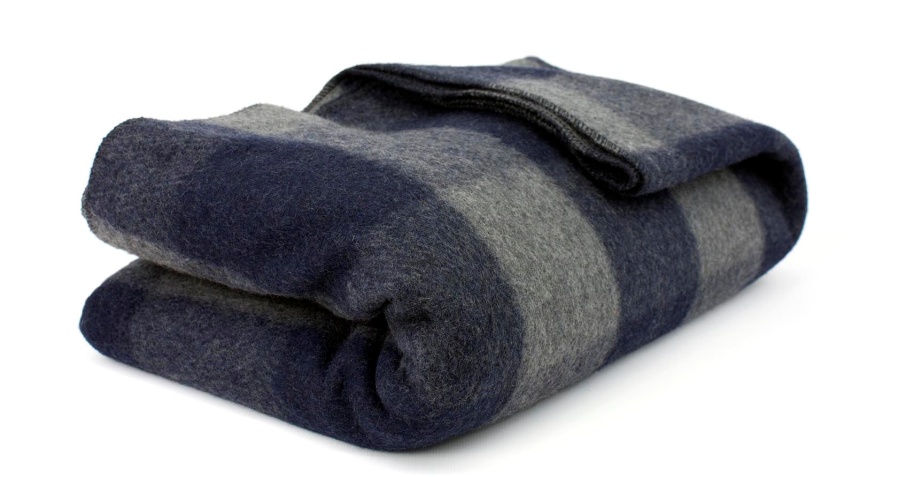 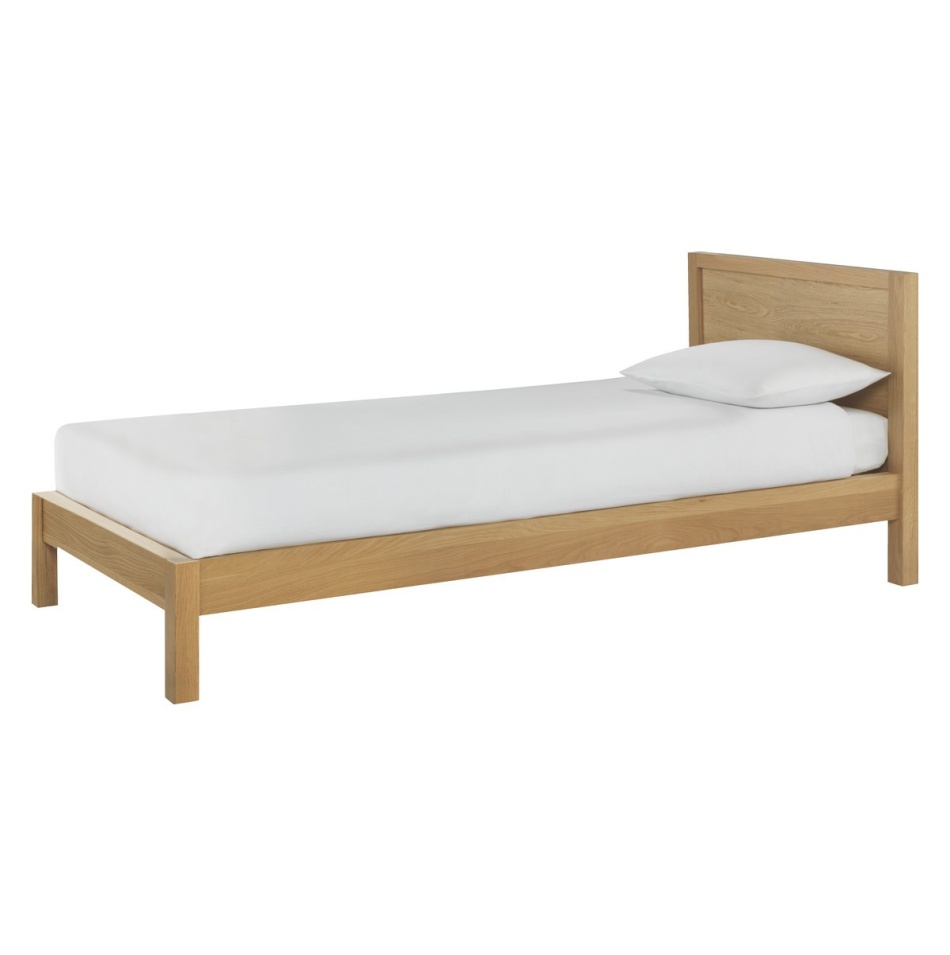 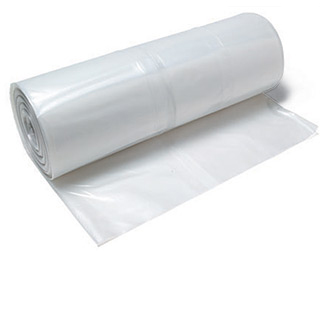 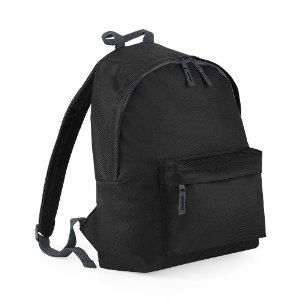 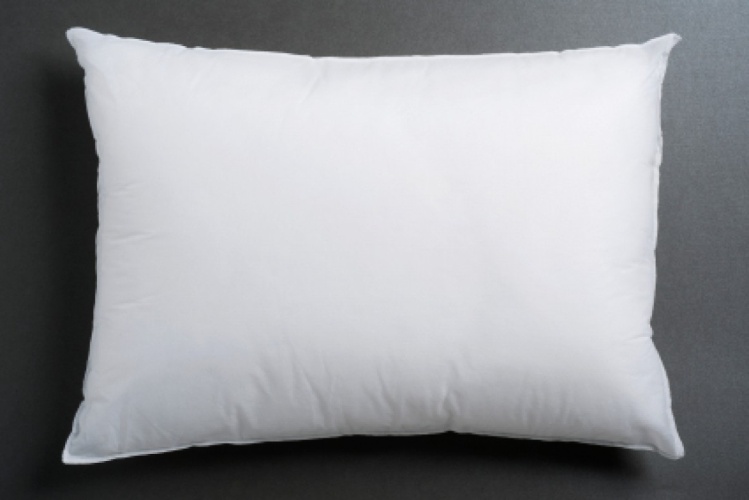 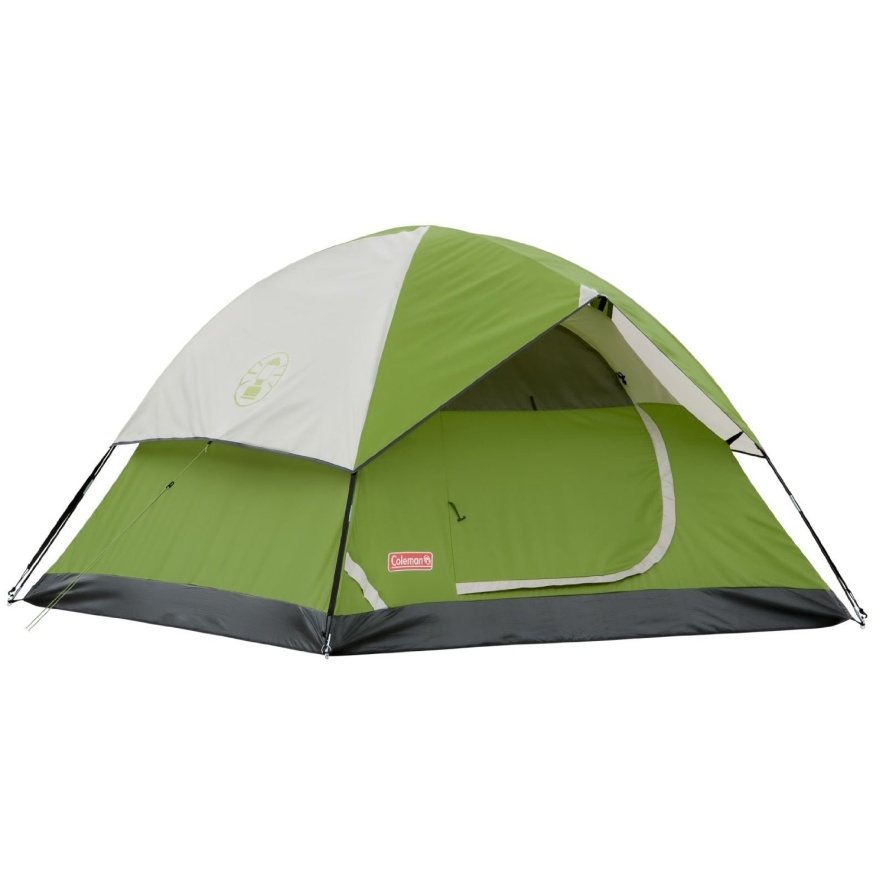 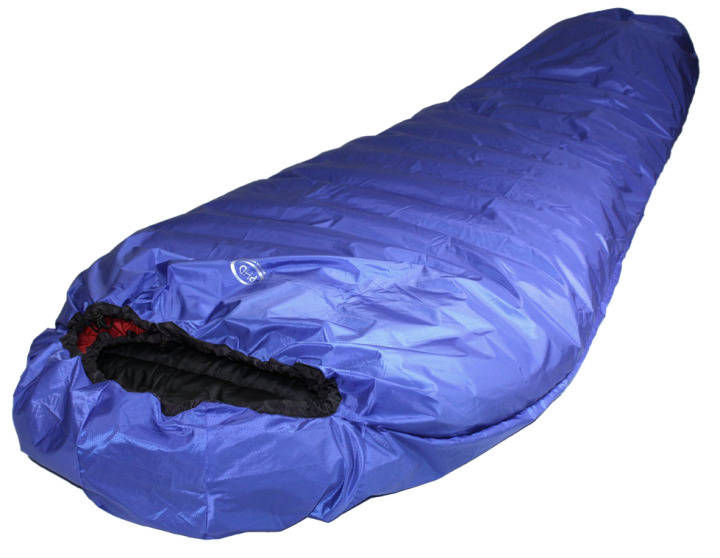 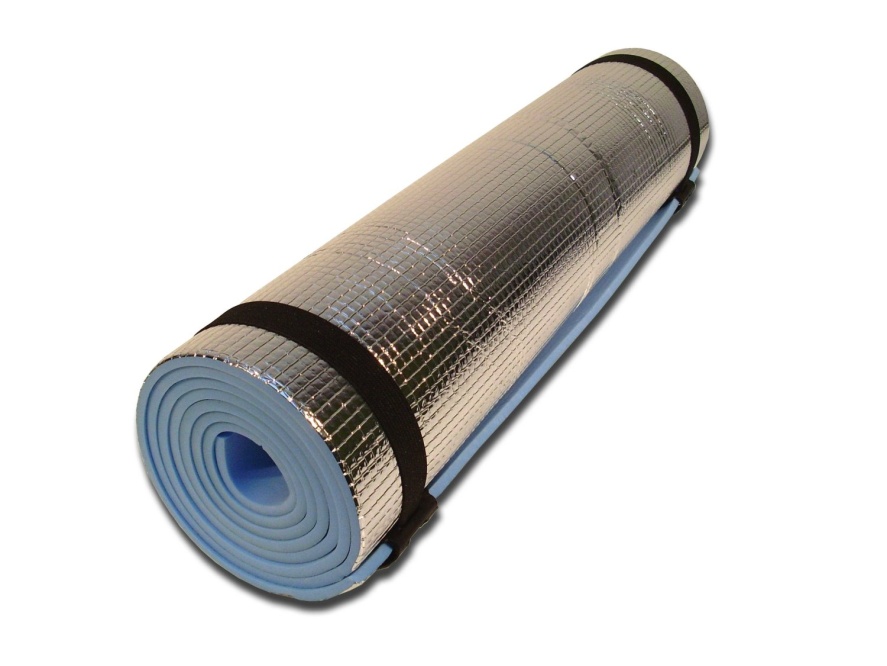 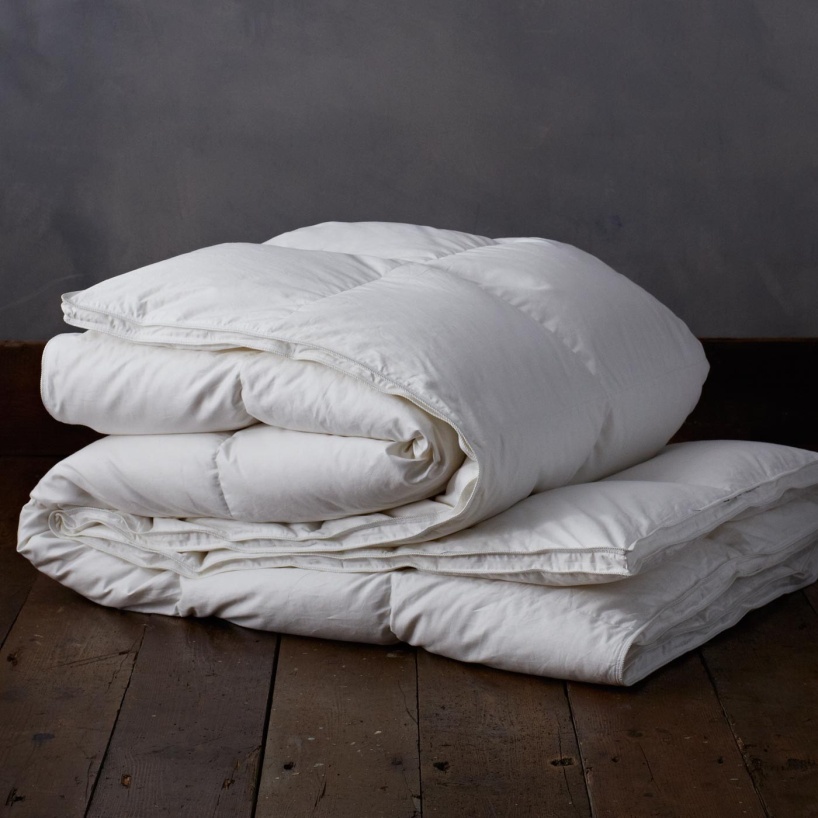 